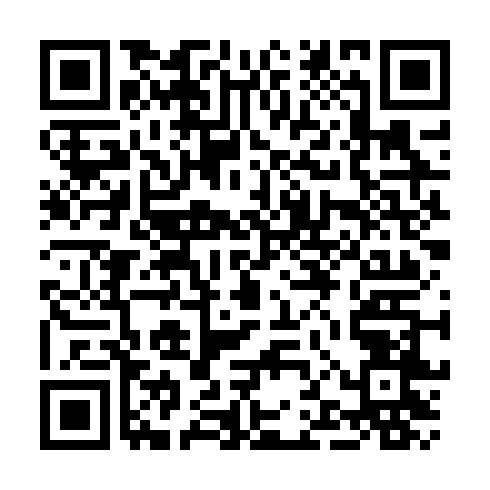 Ramadan times for Ampflwang im Hausruckwald, AustriaMon 11 Mar 2024 - Wed 10 Apr 2024High Latitude Method: Angle Based RulePrayer Calculation Method: Muslim World LeagueAsar Calculation Method: ShafiPrayer times provided by https://www.salahtimes.comDateDayFajrSuhurSunriseDhuhrAsrIftarMaghribIsha11Mon4:434:436:2612:163:266:066:067:4312Tue4:414:416:2412:153:276:076:077:4513Wed4:384:386:2212:153:286:096:097:4714Thu4:364:366:2012:153:296:106:107:4815Fri4:344:346:1812:153:306:126:127:5016Sat4:324:326:1612:143:316:136:137:5117Sun4:304:306:1412:143:326:156:157:5318Mon4:274:276:1212:143:336:166:167:5519Tue4:254:256:1012:133:336:186:187:5620Wed4:234:236:0812:133:346:196:197:5821Thu4:214:216:0612:133:356:206:208:0022Fri4:184:186:0412:123:366:226:228:0123Sat4:164:166:0212:123:376:236:238:0324Sun4:144:146:0012:123:386:256:258:0525Mon4:114:115:5812:123:386:266:268:0626Tue4:094:095:5612:113:396:286:288:0827Wed4:074:075:5412:113:406:296:298:1028Thu4:044:045:5212:113:416:316:318:1229Fri4:024:025:4912:103:426:326:328:1330Sat3:593:595:4712:103:426:346:348:1531Sun4:574:576:451:104:437:357:359:171Mon4:544:546:431:094:447:367:369:192Tue4:524:526:411:094:447:387:389:213Wed4:504:506:391:094:457:397:399:224Thu4:474:476:371:094:467:417:419:245Fri4:454:456:351:084:477:427:429:266Sat4:424:426:331:084:477:447:449:287Sun4:404:406:311:084:487:457:459:308Mon4:374:376:291:074:497:477:479:329Tue4:354:356:271:074:497:487:489:3410Wed4:324:326:251:074:507:497:499:36